В соответствии с п. 9.2.11 Устава Ассоциации СРО «Нефтегазизыскания-Альянс»ПРИКАЗЫВАЮ:Внести следующие изменения в реестр членов Ассоциации СРО «Нефтегазизыскания-Альянс» и направить соответствующие сведения для их отражения в Едином реестре сведений о членах саморегулируемых организаций и их обязательствах:1. В отношении члена Ассоциации ООО «ЭНЕРГОРЕГИОН-НН», ИНН 5249140767, №247 в реестре членов Ассоциации, внести следующие сведения:2. В отношении члена Ассоциации ООО ТПО «Прайд», ИНН 7725783351, №294 в реестре членов Ассоциации, внести следующие сведения: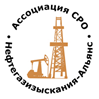 Ассоциация саморегулируемая организация «Объединение изыскателей для проектирования и строительства объектов топливно-энергетического комплекса «Нефтегазизыскания-Альянс»Ассоциация саморегулируемая организация «Объединение изыскателей для проектирования и строительства объектов топливно-энергетического комплекса «Нефтегазизыскания-Альянс»Российская Федерация, 107045, Москва, Ананьевский переулок, д.5, стр.3; тел.: +7 495 608 32 75 www.np-ngia.ru info@np-ngia.ruРоссийская Федерация, 107045, Москва, Ананьевский переулок, д.5, стр.3; тел.: +7 495 608 32 75 www.np-ngia.ru info@np-ngia.ruРоссийская Федерация, 107045, Москва, Ананьевский переулок, д.5, стр.3; тел.: +7 495 608 32 75 www.np-ngia.ru info@np-ngia.ruГенеральный директорПРИКАЗГенеральный директорПРИКАЗГенеральный директорПРИКАЗ12.12.202312.12.2023№ 328-ВИО внесении измененийО внесении изменений№Категория сведенийСведенияМесто нахождения юридического лица606037, РФ, Нижегородская область,г.о. город Дзержинск, г. Дзержинск, ул. Петрищева, д. 27, кв. 20Номера контактных телефонов юридического лица+7 (986) 746-23-34Фамилия, имя, отчество лица, осуществляющего функции единоличного исполнительного органа юридического лица, и (или) руководителя коллегиального исполнительного органа юридического лицаГенеральный директор Фокин Антон Вячеславович№Категория сведенийСведенияМесто нахождения юридического лица119435, РФ, г. Москва, вн.тер.г.муниципальный округ Хамовники, Большой Саввинский переулок, д. 12, стр. 11Генеральный директорА.А. Ходус